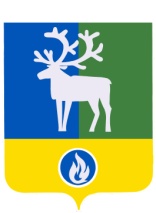 БЕЛОЯРСКИЙ РАЙОНХАНТЫ-МАНСИЙСКИЙ АВТОНОМНЫЙ ОКРУГ - ЮГРААДМИНИСТРАЦИЯ БЕЛОЯРСКОГО РАЙОНАПОСТАНОВЛЕНИЕот ______________ 2021 года							№ _____О внесении изменений постановление администрацииБелоярского района от 1 ноября 2017 года № 1020П о с т а н о в л я ю:1. Внести в постановление администрации Белоярского района от 1 ноября 2017 года № 1020 «Об утверждении муниципальной программы Белоярского района «Формирование современной городской среды на 2018 – 2024 годы» (далее – Постановление) следующие изменения:1) в наименовании Постановления и далее по тексту Постановления слова «на 2018 – 2024 годы» исключить;2) в пункте 1 Постановления слова «на 2018 – 2024 годы» исключить».2. Внести изменения в муниципальную программу Белоярского района «Формирование современной городской среды на 2018 - 2024 годы», утвержденную Постановлением, изложив её в редакции согласно приложению к настоящему постановлению.3. Опубликовать настоящее постановление в газете «Белоярские вести. Официальный выпуск».4. Настоящее постановление вступает в силу после официального опубликования, но не ранее 1 января 2022 года.5. Контроль за выполнением постановления возложить на первого заместителя главы Белоярского района Ойнеца А.В.Глава Белоярского района								С.П. МаненковПРИЛОЖЕНИЕк постановлению администрацииБелоярского районаот «__» ___________ 2021 года № ___УТВЕРЖДЕНАпостановлением администрацииБелоярского районаот 1 ноября 2017 года № 1020Муниципальная программа Белоярского района«Формирование современной городской среды»ПАСПОРТмуниципальной программы Белоярского района(далее – муниципальная программа)Таблица 1Перечень полномочий ответственного исполнителя (соисполнителя) муниципальной программыТаблица 2Перечень основных мероприятий муниципальной программы, их связь с целевыми показателямиТаблица 3Целевые показатели муниципальной программы<*>, <**> В ходе реализации муниципальной программы в городском поселении планируется благоустройство одной общественной зоны, выполняемое отдельными этапами.Таблица 4Распределение финансовых ресурсов муниципальной программыТаблица 5Мероприятия, реализуемые на принципах проектного управленияТаблица 6Перечень реализуемых объектов*Муниципальной программой не предусмотрено строительство (реконструкция) объектов капитального строительства, направленных на достижение цели и решение задачТаблица 7Нормативная стоимость (единичной расценки) работ по благоустройству дворовых территорий, входящих в минимальный и дополнительный перечень<*> Стоимость определена на основании:- коммерческих предложений, исследование проходило в октябре 2017 года;- ценовых предложений по аналогичному виду работ на сайте http://zakupki.gov.ru/.Возможна корректировка цен.Выполнение работ по благоустройству дворовых территорий многоквартирных домов осуществляется при наличии решения собственников помещений в многоквартирном доме, дворовая территория которого благоустраивается, о мероприятиях по благоустройству дворовой территории, о трудовом и (или) финансовом участии собственников помещений в многоквартирном доме, а в случае финансового участия - размере софинансирования собственниками помещений в многоквартирном доме работ по благоустройству дворовых территорий, и о принятии созданного в результате благоустройства имущества в состав общего имущества многоквартирного дома.Мероприятия по повышению уровня благоустройства дворовых территорий многоквартирных домов состоят из мероприятий, определенных минимальным (обязательным) перечнем работ, и мероприятий дополнительного перечня работ.1.1. Минимальный перечень видов работ по благоустройству дворовых территорий многоквартирных домов:- ремонт дворовых проездов, включая тротуары, ливневые канализации (дренажные системы);- обеспечение освещения дворовых территорий;- установка скамеек;- установка урн.Указанный перечень является исчерпывающим и не может быть расширен.При формировании предложений по благоустройству дворовых территорий собственники помещений в многоквартирных домах вправе отказаться от одного или нескольких видов работ, входящих в минимальный перечень видов работ по благоустройству, если такие виды работ были выполнены ранее и не требуют повторного благоустройства.При реализации минимального перечня работ по благоустройству дворовых территорий финансовое и трудовое участие заинтересованных лиц обязательным условием не является и устанавливается по решению собственников помещений в многоквартирных домах.Минимальный перечень видов работ является обязательным, без которого выполнение дополнительного перечня видов работ не допускается.1.2. Перечень дополнительных видов работ по благоустройству дворовых территорий многоквартирных домов:- оборудование детских (игровых) и (или) спортивных площадок;- оборудование автомобильных парковок (парковочных мест);- оборудование контейнерных (хозяйственных) площадок для твердых коммунальных отходов;- устройство велосипедных парковок;- оборудование площадок для выгула собак;- озеленение дворовых территорий;- устройство пешеходных дорожек и ограждений;- установка элементов навигации (указателей, аншлагов, информационных стендов).При выполнении дополнительных видов работ по благоустройству дворовых территорий многоквартирных домов обязательным условием является трудовое и (или) финансовое участие собственников помещений в многоквартирных домах.При выборе формы финансового участия собственников помещений в многоквартирных домах в реализации мероприятий по благоустройству дворовой территории в рамках дополнительного перечня работ по благоустройству доля участия определяется как процент от стоимости мероприятий по благоустройству дворовой территории, и составляет не менее 5% стоимости выполнения таких работ.В случае выполнения дополнительных видов работ по благоустройству дворовых территорий многоквартирных домов за счет средств, полученных муниципальным образованием в качестве субсидий из бюджета автономного округа или субсидий из бюджета автономного округа и федерального бюджета, софинансирование собственниками помещений многоквартирного дома работ по благоустройству дворовых территорий составляет не менее 10% или 20% стоимости выполнения таких работ, соответственно.Порядок аккумулирования средств собственников помещений в многоквартирных домах, направляемых на выполнение дополнительного перечня работ по благоустройству дворовых территорий поселений Белоярского района устанавливается постановлением администрации Белоярского района от 15 мая 2017 года № 425 «Об утверждении Порядка аккумулирования средств заинтересованных лиц, направляемых на выполнение минимального, дополнительного перечней работ по благоустройству дворовых территорий на территории Белоярского района».Таблица 8Адресный перечень дворовых и общественных территорий,планируемых к благоустройству в 2018 – 2024 годах1. Адресный перечень дворовых территорий, нуждающихся в благоустройстве, формируется по результатам инвентаризации с учетом их физического состояния, исходя из минимального перечня работ по благоустройству (ремонт дворовых проездов, включая тротуары, ливневые канализации (дренажные системы); обеспечение освещения дворовых территорий; установка скамеек; установка урн), в соответствии с постановлением администрации Белоярского района от 4 мая 2017 года N 386 «Об утверждении Порядка разработки, обсуждения с заинтересованными лицами и утверждения дизайн-проекта благоустройства дворовой территории, включенной в муниципальную программу».2. Перечень общественных территорий, нуждающихся в благоустройстве, формируется по результатам инвентаризации, с учетом их физического состояния, в соответствии с порядком рассмотрения и оценки предложений заинтересованных лиц о включении общественной территории в муниципальную программу, утвержденным постановлением администрации Белоярского района от 4 мая 2017 года N 385 «Об утверждении Порядка предоставления, рассмотрения и оценки предложений заинтересованных лиц о включении общественной территории в муниципальную программу формирования современной городской среды».3. Включение дворовой территории, общественной территории в муниципальную программу выполняется с учетом предложений заинтересованных лиц.4. Не позднее 1 декабря предшествующего года году проведения благоустройства объектов с учетом обсуждения с представителями заинтересованных лиц подготавливается дизайн-проект благоустройства каждой дворовой территории, включенной в муниципальную программу, а также дизайн-проект благоустройства общественной территории, в которые включается текстовое и визуальное описание предлагаемого проекта, в том числе его концепция и перечень (в том числе визуализированный) элементов благоустройства, предлагаемых к размещению на соответствующей территории.5. Муниципальное образование имеет право исключать из адресного перечня дворовых и общественных территорий, подлежащих благоустройству в рамках реализации муниципальной программы, территории, расположенные вблизи многоквартирных домов, физический износ основных конструктивных элементов (крыша, стены, фундамент) которых превышает 70%, а также территории, которые планируются к изъятию для муниципальных или государственных нужд в соответствии с генеральным планом соответствующего поселения при условии одобрения решения об исключении указанных территорий из адресного перечня дворовых территорий и общественных территорий общественной комиссией из представителей органов местного самоуправления, политических партий и движений, общественных организаций, иных заинтересованных лиц (далее – Общественная комиссия), в порядке, установленном такой комиссией.6. Муниципальное образование имеет право исключать из адресного перечня дворовых территорий, подлежащих благоустройству в рамках реализации муниципальной программы, дворовые территории, собственники помещений многоквартирных домов которых приняли решение об отказе от благоустройства дворовой территории в рамках реализации муниципальной программы или не приняли решения о благоустройстве дворовой территории в срок, не позднее предпоследнего года реализации муниципальной программы.7. Не допускается благоустройство дворовых территорий, прилегающих к многоквартирным домам, признанным в установленном порядке аварийными и подлежащими сносу, а также к многоквартирным домам, которые считаются ветхими и непригодными для проживания.8. Работы по благоустройству дворовых территорий и общественных территорий в случае, если на такой общественной территории предусматривается минимальный перечень работ по благоустройству (установка и (или) замена детского игрового и (или) спортивного оборудования, в том числе малобюджетных плоскостных спортивных сооружений, установка малых архитектурных форм, устройство пешеходных дорожек, озеленение) и площадь общественной территории не превышает 10 000 кв. м, осуществляются на основании дизайн-проекта и сметной документации на выполнение работ. В дизайн-проект включается текстовое и визуальное описание проекта благоустройства, в том числе концепция проекта и перечень (в том числе визуализированный) элементов благоустройства, предполагаемых к размещению на соответствующей территории. Содержание дизайн-проекта зависит от вида и состава планируемых работ. Дизайн-проект может быть подготовлен в виде проектно-сметной документации.Работы по благоустройству иных общественных территорий, не указанных в абзаце первом настоящего пункта, осуществляются на основании проектно-сметной документации и архитектурно-планировочной концепции, содержащей в себе принципиальные архитектурно-дизайнерские и функционально-планировочные решения, определяющие облик, характер и виды использования общественной территории.Работы по благоустройству дворовых и общественных территорий выполняются с учетом необходимости обеспечения физической, пространственной и информационной доступности зданий, сооружений, дворовых и общественных территорий для инвалидов и других маломобильных групп населения.9. В процессе выполнения работ по благоустройству и после ввода объектов в эксплуатацию, на них должны быть размещены компоненты единого визуального стиля регионального проекта «Формирование комфортной городской среды».10. Доля объема закупок оборудования, имеющего российское происхождение, в общем объеме закупок, при реализации мероприятий муниципальной программы, должна составлять не менее 90%.11. Финансирование расходов по разработке проектно-сметной документации, дизайн-проектов, проведению проверки достоверности сметной стоимости работ по благоустройству и дизайн-проектов, техническому надзору, авторскому надзору, выполнению кадастровых работ и других расходов, не связанных с выполнением непосредственно устройства объектов или строительно-монтажных работ в рамках благоустройства, производится за счет средств бюджетов поселений Белоярского района.12. Финансирование мероприятий по благоустройству дворовых территорий многоквартирных жилых домов, подлежащих благоустройству в рамках муниципальной программы, предусмотрено как по муниципальным контрактам (договорам), заключенным по результатам закупки товаров, работ и услуг для обеспечения муниципальных нужд, с соблюдением требований Федерального закона от 5 апреля 2013 года № 44-ФЗ «О контрактной системе в сфере закупок товаров, работ, услуг для обеспечения государственных и муниципальных нужд», так и в виде субсидий, предоставляемых юридическим лицам (за исключением государственных (муниципальных) учреждений), индивидуальным предпринимателям на финансовое обеспечение затрат в связи с выполнением работ по благоустройству дворовых территорий многоквартирных домов, расположенных на территории поселений Белоярского района.Финансирование мероприятий по благоустройству общественных территорий, подлежащих благоустройству в рамках муниципальной программы, предусмотрено как по муниципальным контрактам (договорам), заключенным по результатам закупки товаров, работ и услуг для обеспечения муниципальных нужд, с соблюдением требований Федерального закона от 05 апреля 2013 года № 44-ФЗ «О контрактной системе в сфере закупок товаров, работ, услуг для обеспечения государственных и муниципальных нужд», так и в виде субсидий, предоставляемых бюджетам поселений Белоярского района на благоустройство территорий муниципальных образований.13. Источниками финансирования мероприятий по благоустройству дворовых территорий многоквартирных жилых домов, общественных территорий, подлежащих благоустройству в рамках муниципальной программы, являются средства:- федерального бюджета;- бюджета Ханты-Мансийского автономного округа - Югры;- бюджета Белоярского района;- внебюджетных источников.В случае софинансирования мероприятий по благоустройству дворовых территорий многоквартирных жилых домов, общественных территорий, подлежащих благоустройству в рамках муниципальной программы, за счет средств, полученных муниципальным образованием в качестве субсидии из бюджета автономного округа, предельная дата заключения муниципальных контрактов (договоров) по результатам закупки товаров, работ и услуг для обеспечения муниципальных нужд, не позднее 1 апреля года предоставления субсидии. 14. Срок гарантийных обязательств на результаты выполненных работ по благоустройству дворовых территорий многоквартирных жилых домов и общественных территорий по муниципальным контрактам (договорам), заключенным по результатам закупки товаров, работ и услуг для обеспечения муниципальных нужд, по контрактам (договорам), заключенным на закупку товаров, работ и услуг за счет субсидий, предоставляемых юридическим лицам (за исключением государственных (муниципальных) учреждений), индивидуальным предпринимателям на финансовое обеспечение затрат в связи с выполнением работ по благоустройству дворовых территорий многоквартирных домов, расположенных на территории Белоярского района, а также по контрактам (договорам), заключенным на закупку товаров, работ и услуг за счет субсидий, предоставляемых бюджетам поселений Белоярского района на благоустройство территорий муниципальных образований, устанавливается не менее 3 лет.15. В случае софинансирования мероприятий по благоустройству дворовых территорий многоквартирных жилых домов, подлежащих благоустройству в рамках муниципальной программы, за счет средств, полученных муниципальным образованием в качестве субсидии из бюджета автономного округа, должны быть проведены работы по образованию земельных участков, на которых расположены такие многоквартирные дома.16. Срок общественных обсуждений проектов изменений муниципальной программы, включая в электронной форме в информационно-телекоммуникационной сети, не менее 30 календарных дней со дня опубликования таких проектов.17. Контроль за ходом выполнения муниципальной программы осуществляется, в том числе, Общественной комиссией; документы о составе, протоколы и графики заседаний указанной Общественной комиссии размещаются в информационно-телекоммуникационной сети Интернет.Таблица 9Адресный перечень объектов недвижимого имущества (включая объекты незавершенного строительства) и земельных участков, находящихся в собственности (пользовании) юридических лиц и индивидуальных предпринимателей, подлежащих благоустройству за счет средств указанных лиц в соответствии с требованиями утвержденных в муниципальном образовании правил благоустройства территорииТаблица 10Мероприятия по инвентаризации уровня благоустройства индивидуальных жилых домов и земельных участков, предоставленных для их размещенияНаименование муниципальной программыФормирование современной городской средыСроки реализации муниципальной программы2018 – 2024 годыОтветственный исполнитель муниципальной программыУправление капитального строительства администрации Белоярского района (далее – УКС)Соисполнители муниципальной программыУправление по архитектуре и градостроительству администрации Белоярского района (далее – УАиГ);управление жилищно-коммунального хозяйства администрации Белоярского района (далее – УЖКХ);Комитет по финансам и налоговой политике администрации Белоярского района (далее – КФ)Цели муниципальной программыСоздание комфортных условий проживания населения, повышение качества и благоустройства городской среды на территории муниципальных образований Белоярского районаЗадачи муниципальной программы1. Повышение уровня благоустройства дворовых территорий;2. Повышение уровня благоустройства территорий общего пользования;3. Повышение уровня вовлеченности заинтересованных граждан, организаций, представителей бизнес-сообщества в реализацию мероприятий по формированию современной городской средыПодпрограммыОтсутствуетЦелевые показатели муниципальной программы- количество благоустроенных дворовых территорий, единиц;- количество благоустроенных общественных территорий в городском поселении, единиц;- количество благоустроенных общественных территорий в сельских поселениях, единиц;- доля граждан, принявших участие в решении вопросов развития городской среды от общего количества граждан в возрасте от 14 лет, проживающих в Белоярском районе, %Параметры финансового обеспечения муниципальной программыОбщий объем финансирования муниципальной программы на 2018 - 2024 годы составляет 414 098,2 тыс.рублей, в том числе:1) за счет средств бюджета Белоярского района, сформированного за счет средств федерального бюджета (далее – федеральный бюджет) – 143 439,9 тыс.рублей, в том числе:2018 год – 3 324,5 тыс.рублей;2019 год – 64 445,7 тыс.рублей;2020 год – 59 943,8 тыс.рублей;2021 год – 3 894,3 тыс.рублей;2022 год – 3 803,0 тыс.рублей;2023 год – 3 803,0 тыс.рублей;2024 год – 4 225,6 тыс.рублей;2) за счет средств бюджета Белоярского района, сформированного за счет средств бюджета Ханты-Мансийского автономного округа – Югры (далее – бюджет автономного округа) – 90 425,9 тыс.рублей, в том числе:2018 год – 21 826,9 тыс.рублей;2019 год – 9 375,8 тыс.рублей;2020 год – 6 345,6 тыс.рублей;2021 год – 34 371,8 тыс.рублей;2022 год – 5 948,3 тыс.рублей;2023 год – 5 948,3 тыс.рублей;2024 год – 6 609,2 тыс.рублей;3) за счет средств бюджета Белоярского района 180 232,4 тыс.рублей, в том числе:2018 год – 13 825,5 тыс.рублей;2019 год – 7 111,7 тыс.рублей;2020 год – 33 673,3 тыс.рублей;2021 год – 46 813,6 тыс.рублей;2022 год – 19 920,9 тыс.рублей;2023 год – 44 383,5 тыс.рублей;2024 год – 14 503,9 тыс.рублейПараметры финансового обеспечения региональных проектовПортфель проектов «Жилье и городская среда» - 221 230,7 тыс.рублей, в том числе:региональный проект «Формирование комфортной городской среды» - 221 230,7 тыс.рублейОбъем налоговых расходов Белоярского районаОбщий объем налоговых расходов Белоярского района за 2018 - 2024 годы составляет 0,0 тыс.рублей№ п/пПолномочияОтветственный исполнитель муниципальной программы осуществляет:Ответственный исполнитель муниципальной программы осуществляет:1Обеспечивает разработку проекта муниципальной программы, ее согласование с соисполнителями2Формирует структуру муниципальной программы, а также перечень соисполнителей муниципальной программы3Размещает проект муниципальной программы на общественное обсуждение, в соответствии с порядком, установленным нормативным правовым актом администрации Белоярского района для общественного обсуждения документов стратегического планирования4Разрабатывает в пределах своих полномочий нормативные правовые акты, необходимые для выполнения муниципальной программы5Организует реализацию муниципальной программы, вносит изменения в муниципальную программу и несет ответственность за достижение целевых показателей муниципальной программы, за своевременную и качественную реализацию муниципальной программы6Осуществляет управление, обеспечивает целевое и эффективное использование бюджетных средств, выделяемых на реализацию муниципальной программы7Формирует годовой отчет о ходе реализации муниципальной программы8Подготавливает и уточняет перечень программных мероприятий и объемы финансирования основных мероприятий на очередной финансовый год и плановый период, а также механизм реализации муниципальной программСоисполнители муниципальной программы:Соисполнители муниципальной программы:1Осуществляют реализацию мероприятий муниципальной программы в рамках своей компетенции2Разрабатывают в пределах своих полномочий нормативные правовые акты, необходимые для выполнения мероприятий муниципальной программы3Направляют ответственному исполнителю предложения по уточнению (изменению) объемов финансирования, мероприятий муниципальной программы, механизма реализации муниципальной программы, а также перечень программных мероприятий на очередной финансовый год и плановый период№ п/пНаименование основного мероприятияНаименование целевого показателяРасчет значения целевого показателя*1234Цель «Создание комфортных условий проживания населения, повышение качества и благоустройства городской среды на территории муниципальных образований Белоярского района»Цель «Создание комфортных условий проживания населения, повышение качества и благоустройства городской среды на территории муниципальных образований Белоярского района»Цель «Создание комфортных условий проживания населения, повышение качества и благоустройства городской среды на территории муниципальных образований Белоярского района»Цель «Создание комфортных условий проживания населения, повышение качества и благоустройства городской среды на территории муниципальных образований Белоярского района»Задача 1 «Повышение уровня благоустройства дворовых территорий»Задача 1 «Повышение уровня благоустройства дворовых территорий»Задача 1 «Повышение уровня благоустройства дворовых территорий»Задача 1 «Повышение уровня благоустройства дворовых территорий»Задача 2 «Повышение уровня благоустройства территорий общего пользования»Задача 2 «Повышение уровня благоустройства территорий общего пользования»Задача 2 «Повышение уровня благоустройства территорий общего пользования»Задача 2 «Повышение уровня благоустройства территорий общего пользования»Задача 3 «Повышение уровня вовлеченности заинтересованных граждан, организаций, представителей бизнес-сообщества в реализацию мероприятий по формированию современной городской среды»Задача 3 «Повышение уровня вовлеченности заинтересованных граждан, организаций, представителей бизнес-сообщества в реализацию мероприятий по формированию современной городской среды»Задача 3 «Повышение уровня вовлеченности заинтересованных граждан, организаций, представителей бизнес-сообщества в реализацию мероприятий по формированию современной городской среды»Задача 3 «Повышение уровня вовлеченности заинтересованных граждан, организаций, представителей бизнес-сообщества в реализацию мероприятий по формированию современной городской среды»1Благоустройство дворовых территорий поселений Белоярского районаКоличество благоустроенных дворовых территорий Определяется, исходя из фактического количества благоустроенных дворовых территорий, из числа подлежащих благоустройству по итогам проведенной инвентаризации, в соответствии с постановлением Правительства Российской Федерации от 10.02.2017 №169 «Об утверждении правил предоставления и распределения субсидий из федерального бюджета бюджетам субъектов Российской Федерации на поддержку государственных программ субъектов Российской Федерации и муниципальных программ формирования современной городской среды»1Благоустройство дворовых территорий поселений Белоярского районаДоля граждан, принявших участие в решении вопросов развития городской среды от общего количества граждан в возрасте от 14 лет, проживающих в поселениях, на территории которых реализуются проекты по созданию комфортной городской средыОпределяется как отношение количества граждан, принявших участие в решении вопросов развития городской среды, к общему количеству граждан в возрасте от 14 лет, проживающих в поселениях, на территории которых реализуются проекты по созданию комфортной городской среды, умноженное на 100%2Благоустройство общественных территорий поселений Белоярского районаКоличество благоустроенных общественных территорий Определяется, исходя из фактического количества благоустроенных общественных территорий, из числа подлежащих благоустройству по итогам проведенной инвентаризации, в соответствии с постановлением Правительства Российской Федерации от 10.02.2017 №169 «Об утверждении правил предоставления и распределения субсидий из федерального бюджета бюджетам субъектов Российской Федерации на поддержку государственных программ субъектов Российской Федерации и муниципальных программ формирования современной городской среды»2Благоустройство общественных территорий поселений Белоярского районаДоля граждан, принявших участие в решении вопросов развития городской среды от общего количества граждан в возрасте от 14 лет, проживающих в поселениях, на территории которых реализуются проекты по созданию комфортной городской средыОпределяется как отношение количества граждан, принявших участие в решении вопросов развития городской среды, к общему количеству граждан в возрасте от 14 лет, проживающих в поселениях, на территории которых реализуются проекты по созданию комфортной городской среды, умноженное на 100%3Региональный проект «Формирование комфортной городской среды»Количество благоустроенных дворовых территорий Количество благоустроенных общественных территорий Доля граждан, принявших участие в решении вопросов развития городской среды от общего количества граждан в возрасте от 14 лет, проживающих в поселениях, на территории которых реализуются проекты по созданию комфортной городской средыОпределяется, исходя из фактического количества благоустроенных дворовых территорий, из числа подлежащих благоустройству по итогам проведенной инвентаризации, в соответствии с постановлением Правительства Российской Федерации от 10.02.2017 №169 «Об утверждении правил предоставления и распределения субсидий из федерального бюджета бюджетам субъектов Российской Федерации на поддержку государственных программ субъектов Российской Федерации и муниципальных программ формирования современной городской среды»Определяется, исходя из фактического количества благоустроенных общественных территорий, из числа подлежащих благоустройству по итогам проведенной инвентаризации, в соответствии с постановлением Правительства Российской Федерации от 10.02.2017 №169 «Об утверждении правил предоставления и распределения субсидий из федерального бюджета бюджетам субъектов Российской Федерации на поддержку государственных программ субъектов Российской Федерации и муниципальных программ формирования современной городской среды»Определяется как отношение количества граждан, принявших участие в решении вопросов развития городской среды, к общему количеству граждан в возрасте от 14 лет, проживающих в поселениях, на территории которых реализуются проекты по созданию комфортной городской среды, умноженное на 100%3.1Благоустройство дворовых территорий поселений Белоярского районаКоличество благоустроенных дворовых территорий Количество благоустроенных общественных территорий Доля граждан, принявших участие в решении вопросов развития городской среды от общего количества граждан в возрасте от 14 лет, проживающих в поселениях, на территории которых реализуются проекты по созданию комфортной городской средыОпределяется, исходя из фактического количества благоустроенных дворовых территорий, из числа подлежащих благоустройству по итогам проведенной инвентаризации, в соответствии с постановлением Правительства Российской Федерации от 10.02.2017 №169 «Об утверждении правил предоставления и распределения субсидий из федерального бюджета бюджетам субъектов Российской Федерации на поддержку государственных программ субъектов Российской Федерации и муниципальных программ формирования современной городской среды»Определяется, исходя из фактического количества благоустроенных общественных территорий, из числа подлежащих благоустройству по итогам проведенной инвентаризации, в соответствии с постановлением Правительства Российской Федерации от 10.02.2017 №169 «Об утверждении правил предоставления и распределения субсидий из федерального бюджета бюджетам субъектов Российской Федерации на поддержку государственных программ субъектов Российской Федерации и муниципальных программ формирования современной городской среды»Определяется как отношение количества граждан, принявших участие в решении вопросов развития городской среды, к общему количеству граждан в возрасте от 14 лет, проживающих в поселениях, на территории которых реализуются проекты по созданию комфортной городской среды, умноженное на 100%3.2Благоустройство общественных территорий поселений Белоярского районаКоличество благоустроенных дворовых территорий Количество благоустроенных общественных территорий Доля граждан, принявших участие в решении вопросов развития городской среды от общего количества граждан в возрасте от 14 лет, проживающих в поселениях, на территории которых реализуются проекты по созданию комфортной городской средыОпределяется, исходя из фактического количества благоустроенных дворовых территорий, из числа подлежащих благоустройству по итогам проведенной инвентаризации, в соответствии с постановлением Правительства Российской Федерации от 10.02.2017 №169 «Об утверждении правил предоставления и распределения субсидий из федерального бюджета бюджетам субъектов Российской Федерации на поддержку государственных программ субъектов Российской Федерации и муниципальных программ формирования современной городской среды»Определяется, исходя из фактического количества благоустроенных общественных территорий, из числа подлежащих благоустройству по итогам проведенной инвентаризации, в соответствии с постановлением Правительства Российской Федерации от 10.02.2017 №169 «Об утверждении правил предоставления и распределения субсидий из федерального бюджета бюджетам субъектов Российской Федерации на поддержку государственных программ субъектов Российской Федерации и муниципальных программ формирования современной городской среды»Определяется как отношение количества граждан, принявших участие в решении вопросов развития городской среды, к общему количеству граждан в возрасте от 14 лет, проживающих в поселениях, на территории которых реализуются проекты по созданию комфортной городской среды, умноженное на 100%№ показателяНаименование целевых показателейБазовый показатель на начало реализации программыЗначение показателя по годамЗначение показателя по годамЗначение показателя по годамЗначение показателя по годамЗначение показателя по годамЗначение показателя по годамЗначение показателя по годамЦелевое значение показателя на момент окончания реализации программы№ показателяНаименование целевых показателейБазовый показатель на начало реализации программы2018201920202021202220232024Целевое значение показателя на момент окончания реализации программы12345678910111Количество благоустроенных дворовых территорий (единиц)03112222132Количество благоустроенных общественных территорий в городском поселении (единиц)01*1*1*1+1**1**1**143Количество благоустроенных общественных территорий в сельских поселениях (единиц)0200100034Доля граждан, принявших участие в решении вопросов развития городской среды от общего количества граждан в возрасте от 14 лет, проживающих в поселениях, на территории которых реализуются проекты по созданию комфортной городской среды, %669121517203030Номер основного мероприятияНаименование основных мероприятий муниципальной программы (их связь с показателями муниципальной программы)Ответственный исполнитель, соисполнитель муниципальной программыИсточники финансированияОбъем бюджетных ассигнований на реализацию муниципальной программы (тыс.рублей)Объем бюджетных ассигнований на реализацию муниципальной программы (тыс.рублей)Объем бюджетных ассигнований на реализацию муниципальной программы (тыс.рублей)Объем бюджетных ассигнований на реализацию муниципальной программы (тыс.рублей)Объем бюджетных ассигнований на реализацию муниципальной программы (тыс.рублей)Объем бюджетных ассигнований на реализацию муниципальной программы (тыс.рублей)Объем бюджетных ассигнований на реализацию муниципальной программы (тыс.рублей)Объем бюджетных ассигнований на реализацию муниципальной программы (тыс.рублей)Номер основного мероприятияНаименование основных мероприятий муниципальной программы (их связь с показателями муниципальной программы)Ответственный исполнитель, соисполнитель муниципальной программыИсточники финансированияВсегов том числев том числев том числев том числев том числев том числев том числеНомер основного мероприятияНаименование основных мероприятий муниципальной программы (их связь с показателями муниципальной программы)Ответственный исполнитель, соисполнитель муниципальной программыИсточники финансированияВсего2018 г.2019 г.2020 г.2021 г.2022 г.2023 г.2024 г.1234567891011121Благоустройство дворовых территорий поселений Белоярского района (1,4)УКСВсего:84 399,913 689,25 576,02 196,720 788,015 750,013 200,013 200,01Благоустройство дворовых территорий поселений Белоярского района (1,4)УКСфедеральный бюджет1 053,81 053,8------1Благоустройство дворовых территорий поселений Белоярского района (1,4)УКСбюджет автономного округа2 458,82 458,8------1Благоустройство дворовых территорий поселений Белоярского района (1,4)УКСбюджет Белоярского района80 887,310 176,65 576,02 196,720 788,015 750,013 200,013 200,02Благоустройство общественных территорий поселений Белоярского района (2,3,4)УКСВсего:108 467,625 287,7-30 320,8 22 659,1-30 100,0100,02Благоустройство общественных территорий поселений Белоярского района (2,3,4)УКСфедеральный бюджет2 270,72 270,7------2Благоустройство общественных территорий поселений Белоярского района (2,3,4)УКСбюджет автономного округа19 368,119 368,1------2Благоустройство общественных территорий поселений Белоярского района (2,3,4)УКСбюджет Белоярского района86 828,83 648,9-30 320,822 659,1-30 100,0100,03Региональный проект «Формирование комфортной городской среды»УКСВсего:221 230,7-75 357,267 445,241 632,613 922,210 834,812 038,73Региональный проект «Формирование комфортной городской среды»УКСфедеральный бюджет140 115,4-64 445,759 943,83 894,33 803,03 803,04 225,63Региональный проект «Формирование комфортной городской среды»УКСбюджет автономного округа68 599,0-9 375,86 345,634 371,85 948,35 948,36 609,23Региональный проект «Формирование комфортной городской среды»УКСбюджет Белоярского района12 516,3-1 535,71 155,83 366,54 170,91 083,51 203,93.1Благоустройство дворовых территорий поселений Белоярского района (1,4)УКСВсего:14 223,9-2 691,4-11 532,5---3.1Благоустройство дворовых территорий поселений Белоярского района (1,4)УКСфедеральный бюджет--------3.1Благоустройство дворовых территорий поселений Белоярского района (1,4)УКСбюджет автономного округа12 801,6-2 422,3-10 379,3---3.1Благоустройство дворовых территорий поселений Белоярского района (1,4)УКСбюджет Белоярского района1 422,3-269,1-1 153,2---3.2Благоустройство общественных территорий поселений Белоярского района (2,3,4)УКС, КФВсего:207 006,8-72 665,867 445,230 100,113 922,210 834,812 038,73.2Благоустройство общественных территорий поселений Белоярского района (2,3,4)УКС, КФфедеральный бюджет140 115,4-64 445,759 943,83 894,33 803,03 803,04 225,63.2Благоустройство общественных территорий поселений Белоярского района (2,3,4)УКС, КФбюджет автономного округа55 797,4-6 953,56 345,623 992,55 948,35 948,36 609,23.2Благоустройство общественных территорий поселений Белоярского района (2,3,4)УКС, КФбюджет Белоярского района11 094,0-1 266,61 155,82 213,34 170,91 083,51 203,9Итого по муниципальной программеВсего:414 098,238 976,980 933,299 962,785 079,729 672,254 134,825 338,7Итого по муниципальной программефедеральный бюджет143 439,93 324,564 445,759 943,83 894,33 803,03 803,04 225,6Итого по муниципальной программебюджет автономного округа90 425,921 826,99 375,86 345,634 371,85 948,35 948,36 609,2Итого по муниципальной программебюджет Белоярского района180 232,413 825,57 111,733 673,346 813,619 920,944 383,514 503,9№ п/пНаименование портфеля проектовНаименование проектаНомер мероприятияНомер целевого показателяСрок реализацииИсточники финансированияПараметры финансового обеспечения (тыс.рублей)Параметры финансового обеспечения (тыс.рублей)Параметры финансового обеспечения (тыс.рублей)Параметры финансового обеспечения (тыс.рублей)Параметры финансового обеспечения (тыс.рублей)Параметры финансового обеспечения (тыс.рублей)Параметры финансового обеспечения (тыс.рублей)№ п/пНаименование портфеля проектовНаименование проектаНомер мероприятияНомер целевого показателяСрок реализацииИсточники финансированияВсегов том числев том числев том числев том числев том числев том числе№ п/пНаименование портфеля проектовНаименование проектаНомер мероприятияНомер целевого показателяСрок реализацииИсточники финансированияВсего2019 г.2020 г.2021 г.2022 г.2023 г.2024 г.12345678910111213141«Жилье и городская среда»Региональный проект «Формирование комфортной городской среды»342019 - 2024Всего:221 230,775 357,267 445,241 632,613 922,210 834,812 038,71«Жилье и городская среда»Региональный проект «Формирование комфортной городской среды»342019 - 2024федеральный бюджет140 115,464 445,759 943,83 894,33 803,03 803,04 225,61«Жилье и городская среда»Региональный проект «Формирование комфортной городской среды»342019 - 2024бюджет автономного округа68 599,89 375,86 345,634 371,85 948,35 948,36 609,21«Жилье и городская среда»Региональный проект «Формирование комфортной городской среды»342019 - 2024бюджет Белоярского района12 516,31 535,71 155,83 366,54 170,91 083,51 203,9№ п/пНаименование объектаМощностьСрок строительстваМеханизм реализацииКапитальные вложенияИсточник финансирования1234567N° п/пНаименование работНаименование работЕд. изм.Цена за ед. с НДС (руб.)*Минимальный перечень видов работ по благоустройству дворовых территорийМинимальный перечень видов работ по благоустройству дворовых территорийМинимальный перечень видов работ по благоустройству дворовых территорийМинимальный перечень видов работ по благоустройству дворовых территорийМинимальный перечень видов работ по благоустройству дворовых территорий1Устройство внутриквартального, дворового проезда (автостоянки) с асфальтобетонным покрытием (щебень 15 см, а/б -12 см)м2м22 950,332Устройство бордюра дорожного 1000*300*150 ммм.п.м.п.2 043,333Устройство тротуаров из плитки прямоугольной серойм2м21 981,724Устройство тротуаров из плитки типа "Катушка" серойм2м22 050,365Устройство бордюра тротуарного 1000*200*80 ммм.п.м.п.972,336Установка торшера уличного освещения с лампой, с прокладкой кабеля (15 м.п.) и подключением1 торшер1 торшер47 000,007Установка лавок (со стоимостью лавки)шт.шт.10 000,008Установка урны (со стоимостью урны)шт.шт.4 500,00Перечень дополнительных видов по благоустройству дворовых территорийПеречень дополнительных видов по благоустройству дворовых территорийПеречень дополнительных видов по благоустройству дворовых территорийПеречень дополнительных видов по благоустройству дворовых территорийПеречень дополнительных видов по благоустройству дворовых территорий9Установка детских игровых площадок: карусель, балансир, качели деревянные на два места, детский городок (со стоимостью оборудования).комп.комп.351 000,0010Устройство ограждения спортивных площадок типа «Dеfence» или аналог, h=4,0 м. (со стоимостью ограждения)1 м.п. ограждения1 м.п. ограждения6 340,0011Устройство спортивного покрытия толщиной 10 мм из крашеной резиновой крошки.м2м21 200,0012Установка спортивного оборудования (тренажеров).шт.шт.39 000,0013Озеленение территории (устройство газонов).м2м2256,0014Устройство ограждения контейнерных площадок из блоков пустотелых HESS (400*200*200). Размер ограждения: 6000*2000*1500 (д*ш*в)шт.шт.67 000,0015Устройство секционного, металлического, придомового ограждения. Размер секции: 2400*600 ммм.п.м.п.2 600,00№п/пДворовые территории,подлежащие ремонту в рамках минимального перечня работ1г.Белоярский, 7 микрорайон, дома №20,21,16,17,18,192г.Белоярский, 6 микрорайон, дома №6,11,12,9,10,113г.Белоярский, 3 микрорайон, дома №15,19,21,22,23,24,25,26,274г.Белоярский, микрорайон Мирный, дома №3а,145г.Белоярский, ул.Центральная, дом №5, 3 микрорайон, дома №1,3,4,5а6г.Белоярский, 3 микрорайон, дома №2,6,7,8,9,10,117г.Белоярский, кв.Спортивный, дома №3,4,4/1,4/28г.Белоярский, 1 микрорайон, дома №18,19,209г.Белоярский, 1 микрорайон, дома №1,1а,210г.Белоярский, ул.Центральная, дома №13,14,15,16, ул.Школьная, дом №911г.Белоярский, ул.Молодости, дом №1,4а, ул.Центральная, дом №212г.Белоярский, 7 микрорайон, д.6,713г.Белоярский, 3 микрорайон, дома №12,13,14,17,18,20,28а,2914с.Казым, Белоярский район, ул.Ягодная, дома №2а,7а15с.Полноват, Белоярский район, ул.Пермякова, дом №1а№п/пОбщественные территории, подлежащие благоустройству1г.Белоярский «Благоустройство набережной Сэй Пан» в г.Белоярский2г.Белоярский. Центральная детская площадка в г.Белоярский3г.Белоярский. Территория «Белая горка» в г.Белоярский. 1 этап. Лыже-роллерная трасса3г.Белоярский. Парк спорта и отдыха «Белая горка» в г.Белоярский4с.Полноват, Белоярский район. Обустройство мест массового отдыха населения5с.Казым, Белоярский район. Благоустройство территории центральной площади6п.Сорум, Белоярский район. Благоустройство пешеходного бульвара вдоль ул.Центральная в п.Сорум. Зона игровой площадки и тихого отдыха№ ппОбъект недвижимостиКадастровый номер участкаАдресСрок проведения1Дворец детского (юношеского) центра86:06:0020106:9г.Белоярский, ул.Лысюка, д.420222Белоярский политехнический колледж86:06:0020104:16г.Белоярский, кв.Спортивный, д.120223Здание соцзащиты населения86:06:0020102:40г.Белоярский, мкр-н 7, д.520214Здание хлебопекарни (разрушенное)86:06:0020108:26г. Белоярский, ул.Молодости, д.9/1520235Общежитие (разрушенное)86:06:0020106:5г.Белоярский, кв.Таежный, д.720246Служебные здания ЮТЭК-РС86:06:0020103:1г.Белоярский, ул.Строителей, уч.302024№ п/пНаименование мероприятияСроки проведения1Проведение инвентаризации уровня благоустройства индивидуальных жилых домов и земельных участков, предоставленных для их размещения, в г.Белоярский2020 - .г.2Утверждение актов инвентаризации уровня благоустройства индивидуальных жилых домов и земельных участков, предоставленных для их размещения, в г.Белоярский2020 - .г.3Заключение по результатам инвентаризации соглашений с собственниками (пользователями) индивидуальных жилых домов (собственниками (пользователями) земельных участков) об их благоустройстве в соответствии с требованиями утвержденных в муниципальном образовании Белоярский район правил благоустройства территории2020 - 2023 г.г.